Key words to remember about the Mass:Mass:  Another name for the celebration of the EucharistEucharist:  the Sacrament of the Body and Blood of Jesus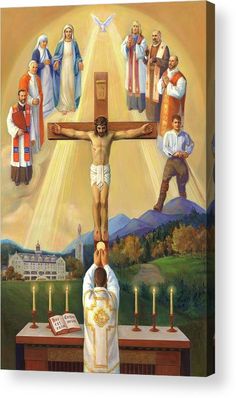 Church:  All the people who believe in JesusThese are some things we see in the ChurchTabernacle:  The special place in the church in which the Blessed Sacrament is keptAltar:  the table in the church where the bread and the wine are consecrated by the priestChalice:   the large Cup that holds the wine during MassHoly Communion:  when we receive the Body and Blood of JesusSanctuary Lamp:  The Candle that is lit when the Blessed Sacrament (Jesus) is in the TabernacleAmbo:  the pulpit in the Sanctuary where the Lector stands to read ScriptureCrucifix:  the Cross that has Jesus’ body on itSee how many of these you can find in the picture below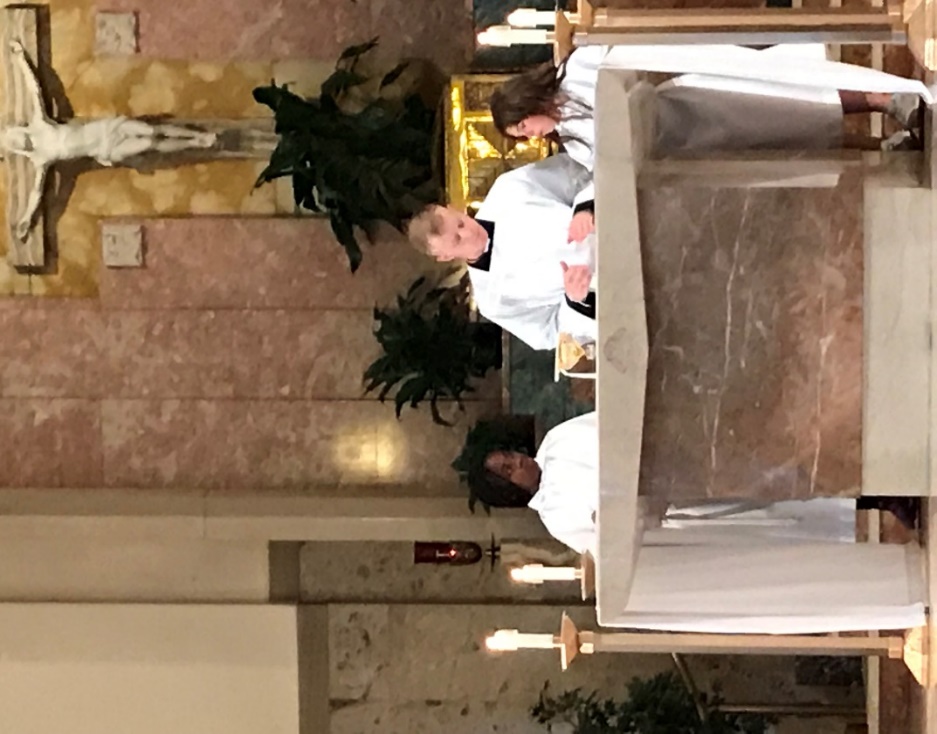 